پەیمانگای تەكنیكی پایتەخت- تایبەت       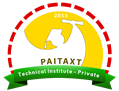 ساڵی خوێندنی (٢٠٢٢-٢٠٢٣)بەشی: پەرستاری گشتی - کارگێڕیکوردۆلۆجیم.شوان حيدر حسنShwan.hassan@su.edu.krdيةكةم / جوطرافيابةشى يةكةم : دةروازةيةك بؤكوردستان1-زاراوةى كوردستان زاراوةى كوردستان لة بنةرِةتدا لة دوو مؤرفيم  ثيَكهاتووة: (كورد+ ستان)  (كورد) كة مةبةست ليَى نةتةوةى كوردة و   واتاى ( ئازا ) دةدات  (ستان)يش ثاشطريَكة لة هةندىَ زمانة هيندؤ ئةوروثييةكاندا بة واتاى ولاَت يان نيشتمان ديَت. كةواتة كوردستان بة واتاى ولاَتى كوردان يان ئةو خاكةى كة نةتةوةى كوردى لةسةر دةذيت ديَت.2- شويَن (ثيَطةى جوطرافي)كوردستان دةكةويَتة باشووري رِؤذئاواي كيشوةري ئاسيا .كوردستان خاوةنى سنوريَكي سياسي دياريكراو  و دان ثيانراو نيية، بةلَكو بةشيَكة لة خاكي دةولَةتاني توركيا ، ئيَران ، عيَراق ، سوريا .لة لايةن ئةم ضوار دةولَةتةوة ، نة دان بة بوونى خاكى كوردستاندا دةنيَن و نة برِواش بةو سنوورانة دةكةن، بةلَكو كوردستان بة بةشيَك لة خاك و نةتةوةى كورديش بة بةشيَك لة نةتةوةكانى خؤيان دادةنيَن.   بةشي دووةم / تايبةتمةندى سروشتى كوردستان1-بةرزوو نزمى (تؤبؤطرافيا)تؤثؤطرافياي كوردستان ، لةرِووي بةرزيي و نزمييةوة لة ناوضةيةكةوة بؤ ناوضةيةكي تر جياوازي هةية ، ناوضةكانى  باكوورو رِؤذهةلاَت بة ضياي بةرز داثؤشراون كة بةرزايي هةند يَكيان لة ضوار هةزار مةتر زياتر دةبيَ . لة نيَوان ئةو ضيايانةش  هةندىَ  دةشتايي تةخت هةن ، بةلاَم ناوضةكانى  باشوورو رِؤذئاوا نزمن و ضيايان كةمةو بة زؤري لة دةشتايي ثيَكهاتوون و طرديش ليَرةو لة وىَ بة ديار دةكةون .بة شيَوةيةكى طشتي دةتوانين بلَيَين تؤثؤطرافياي كوردستان لة سيَ بةش ثيَكهاتووة ئةوانيش بريتين لة 1-ضياكانزياترلة نيوةي تؤثؤطرافياي كوردستان لةضيا ثيَكهاتووة ،بةزؤري لةشيَوة زنجيرة ضيا دةبينريَن ، ذمارة ضياكانيش بةتةواوي ديار نية بةثيَي هةندي سةرضاوة ذمارةي ضياكان (122) ة ، و هةنديَكي تريش ئةم ذمارةية بةرز دةكاتةوةو دةلَيَت (220) ضياية. لةطرنطترين زنجيرة ضياكان زنجيرة ضياى (زاطرؤس)ة.2- طرد و تةثؤلَكةكان طردةكاني كوردستان بةزؤري لة زنجيرةيةكي خوارو خيَضي ضةماوة ثيَك هاتووة. زؤربةرز نين بةلاَم ئةطةر لةنزيك ضياكان نةبووناية ئةوا هةر يةكةيان بؤ خؤيان ضيايةك دةبوون، ئةم طردانة سووديان زؤرة ، بؤ ضاندنى دانةويَلَة و لةوةرِيَكى باشيشة بؤ ئاذةلَدارةكان ، لة طرنطترين  طردو تةثوَلَكةكانى كوردستان  ( بايةزيد ، بةرزنجة ، ثشدةر،ضوارتا، ثيَنجويَن...هتد).3- دةشتةكاندةشتةكاني كوردستانيش بةشيَكى ديكةى طرنطى خاكى كوردستان ثيَكدةهيَنن، ئةو دةشتانة ثان و بةرين و تةختن  ، رِووبةرةكانيان لةيةكيَكةوة بؤ يةكيَكي تر دةطؤرِيَت ، بةلاَم بةهةموويان 15% ي رِووبةري خاكي كوردستان دادةثؤشن  ، طرنطترينيان : شارةزوور، هةوليَر ، سندى ، مةريوان ، كةنديَناوة ، شةنطال ،قةراج ، ماردين ، ئورفة ....هتد.2-ئاوو هةواى كوردستانا-ثلةى طةرمى :ثلةى طةرمى كوردستان لة نيَوان هةوايةكى بيابانى طةرم و هةواى ساردى دةرياى ناوةرِاستداية ، لة طةل َ ئةوةشدا لة ناوضةيةكةوة بؤ ناوضةيةكى دى جياوازى هةية ، ضونكة ئةو هؤكارانةى كار لة سةر ئاو و هةواى ناوضةكان دةكةن ، لة ناوضةيةكةوة بؤ ناوضةيةكى ديكة لة يةك جياوازة ، ئةوةتا تا بةرةو باكورى كوردستان بضين ثلةى طةرمى رِوو لة نزمبوونةوة دةبيَت ، بة ثيَضةوانةوة تا بةرةو باشوور بيَينةوة ثلةى طةرمى رِوو لة بةرزبوونةوة دةبيَت .جياوازى ثلةى طةرمى لة ناوضةكانى باكوورو باشوورى كوردستان جياوازييةكى زؤرة ، بؤ نموونة لة وةرزى زستاندا ثلةى طةرما لة شارةكانى باكورى كوردستان زؤر رِوو لة نزمبوونةوةية ، زؤر بؤ ذيَر سفر دادةبةزيَت ، لة هةندىَ ناوضة دةطاتة (30يان 35) ثلة بؤ ذيَر سفر . لة ناوضةكانى باشوورى كوردستانيش لة هاويندا ثلةى طةرمى بة رِيَذةيةكى زؤر بةرز دةبيَتةوة بؤ نموونة لة هةوليَرو كةركوك دةطاتة نيَوان ( 40 و 45 و 50 ) ثلة . بةوةش جياوازى ثلةى طةرمى نيَوان ناوضةكانى كوردستان لة دوورترين خالَى باكوور لة زستان و دوورترين خالَى باشوور لة هاويندا دةطاتة نيَوان ( 80 يان 85 ثلة ) كة ئةوةش جياوازييةكى طةورةية .ب- بارانى كوردستان :هةرضى بارانيشة لة ناوضة شاخاوييةكاندا تا بةرةو باكوور بةرز بينةوة زياتر دةباريَت و بةفرى ئةستورتر دةكةويَت ، كة لة هةندىَ ناوضةدا ئةو بةفرانة تا وةرزى هاوينيش دةميَننةوة ، بةلاَم لة ناوضة دةشتاييةكانى باشوور و رِؤذئاوا تا بةرةو خواروو بيَينةوة باران كةم دةبيَتةوة ، بةفريش زؤر بةكةمى دةنا ناباريَت ، ئةطةريش بارى بةزوويي دةتويَتةوةو زؤر خؤى ناطريَت . 3-دةرامةتة ئاوييةكانطرنطترين رِووبارو دةرياضةكاني كوردستان بريتين لة :يةكةم : رِووبارةكان:-
لةخاكي كوردستاندا ضوار رِووباري طةورة سةرضاوة دةطرن ، كة بريتين لة:
1- رِووباري ئاراس  لةناوضةي ( بينطؤل ) لةتوركيا سةرضاوة دةطريَت  و دةرِذيَتة دةرياي قةزوين.  2- رِووباري ديجلة لة باكورى شارى (ديار بةكر) ةوة لة دةرياضةي (طوولجوك ) ةوة سةرضاوة دةطريَت  ، بة خاكى كوردساندا تيَثةر دةبيَت و دواتر  بة زةوييةكاني عيَراقدا بةرةو خوار تيَدةثةريَت تا  لةنزيك شاري ( بةسرِا ) لة طةلَ رِووبارى  ( فورِات)  تيَكةلَ بةيةك دةبنةوةو ( كةنداوي عةرِةب ) ثيَكدةهيَنن .  3- رِووباري فورات    بةدريَذترين رِووباري كوردستان دادةنريَت و لة دوو سةرضاوة ثيَكديَت ، يةكيَكيان (فرات صو)  ،   سةرضاوةكةي تريش (مراد صو) ئةم دوو لقةش لةباكووري ( ئالازيغ) دةطةنة يةكو رِووباري فورات ثيَكدةهيَنن.4-رِووباري قيزيل ئؤزؤنئةم رِووبارة لة رِؤذئاواي شاري (ديواندةرة) ي كوردستاني رِؤذهةلاَت ، سةرضاوة دةطريَت و لةباشووري شاري (رِةشت) دةرِذيَتة دةرياي قةزوين.دووةم: زيَيةكان:- زيَ لة رِووبار بضووكترة ، كوردستان لةضةند زيَيةكي  طرنط ثيَك ديَت ، لةوانة:
   1- زيَي طةورة لقي هةرة طةورةي رِووباري ديجلةيةو لة كوردستاني باكوورةوة سةرضاوة دةطريَت بةرةو كوردستاني باشوور دريَذ دةبيَتةوة ، تاكو دةطاتة ئاوبةندي بيَخمة ، لةويَدا بةرةو باشووري رِؤذئاوا دةرِوات ، تاكو لة باشووري شاري موسلَ ، دةرِذيَتة نيَو رِووباري ديجلة2- زيَي بضووكبةدريَذترين لقي رِووباري ديجلة دةذميَردريَت، لة رِؤذئاواي شاري مهاباد سةرضاوة دةطريَت ولة سنووري قةلاَدزيَوة دةثةرِيَتة كوردستاني عيَراق و دةرِذيَتة ئاوبةندي دؤكان ، لةويَشةوة بةرةو ثرديَ ديَت ، لةئةنجامدا لةطةلَ زيَي طةورةدا دةرِذيَتة رِووباري ديجلة.3- زيَيةكاني بةتليس و بؤتان لة كوردستاني باكوور.
4- زيَي سيروانلة كوردستاني رِؤذهةلاَت بةرةو كوردستاني باشوور دريَذدةبيَتةوة.   سيَيةم : دةرياضةكان:-لة كوردستان ضةند دةرياضةيةكى  طرنط هةن لةوانة:
1- دةرياضةي وان: طةورةترين دةرياضةية لة كوردستاندا ، دةكةويَتة باكووري كوردستان ،  ئاوةكةي  زؤر سويَرة بؤية هيض زيندةوةريَكى تيا ناذيت .    
2- دةرياضةي ورميَ:دةكةويَتة رِؤذهةلاَتي شاري ورميَ لة رِؤذهةلاَتي كوردستان .3-دةرياضةي طوولجوك :دةكةويَتة باكووري شاري دياربةكر ، بةرزاييةكةي 1155 م لةئاستي  دةرياوة.4- دةرياضةي زريَبار (زريوار) : دةكةويَتة ناوضةي سنة نزيك  شارؤضكةي مةريوان لة كوردستاني  رِؤذهةلاَت .بةشى سيَيةم/ ذيانى ئابورى لة كوردستاندا 1-كشتوكالَكشتوكالَكردن بؤيةكةمجار لة رِؤذهةلاَتى ناوةرِاست بةطشتى و كوردستان بةتايبةتى بووة ، هةرئةمةش مرؤظى ناضاركردووة لة ئةشكةوتةكان بيَتةدةرةوةو خانوو طوند دروست بكات بة مةبةستى خؤثاراستن وحةوانةوة ، طوندى ضةرمؤش كة كةوتؤتة هةريَمى كوردستانةوة ولة نزيك شارى ضةمضةمالَ بةيةكةم طوند دادةنريَت لة جيهاندا و هةتا ئةمرِؤش كؤنترين طوندى كشتوكالَيية كة دؤزرابيَتةوة ، ميَذووةكةى دةطةرِيَتةوة بؤ( 10000-6000) سالَ لةمةوبةر . وة يةكةمين هةولَيش لة بوارى كشتوكالَيدا ضاندنى دانةويَلَةو سةوزة بووة. لة ئيَستاشدا هةريَمى كوردستان  دةولَةمةندة بة سامانى  رِووةكي  ، ض لة رِووي بووني ضةندين داري جؤراوجؤرى وةك : بةرِوو ، طويَز ، بادةم ، بادةمي كيَوي ،   هةنار ، سماق ، توو ، سنةوبةر، ... هتد  ياخود لة رِووي طياو طوَلَي خؤرِسكييةوة كة بؤ رِةنط و كاري ثزيشكي و سمغ و بؤن و خؤراك بةكار دةهيَندريَن .2-سامانى ئاذةلَ كوردستان خاوةنىسةرمايةكي زؤري ئاذةلَة ، ذمارةو جؤرى ئةو ئاذةلاَنةش كة لة كوردستان بةخيَودةكريَن ، مةرِ بة ثلةى يةكةم و بزن و مانطا بة ثلةى دووةم و سيَيةم ، ئامانج لة بةخيَوكردنى ئةم ئاذةلاَنة بؤ طؤشت و شيرة بة ثلةى يةكةم و خورى و ثيَست بة ثلةى دووةم ، لة هةموو ناوضةكانى كوردستان شيَوازى كشتوكالَى تيَكةلاَو ثةيرِةوى دةكريَت ، واتة بةرووبوومى رِوةكى شانبةشانى بةخيَوكردنى ئاذةلَ.3-ثيشةسازى و كانزاكان لة بةر ئةوةى كوردستان ولاَتيَكى سةربةخؤ نيية ، ثيشةسازى لة ولاَتةكةماندا طةشةى نةكردووة بةلاَم هةندىَ كارطةى بضوك لة شارةكانى هةوليَرو دهؤك و سليَمانى و كرماشان و سنةو ديار بةكرو عةفرين ...هتد هةن . هةرضى كانزاكانيشة ئةوا نةوتبة طرينطترين سامان دادةنريَت لة كوردستان ، ضونكة كوردستان  ولاَتيَكي دةولَةمةندة بةساماني سروشتى و بةتايبةتي ساماني نةوت . هةر ئةم سامانةشة واي لة كوردستان كردووة ببيَتة طؤرِةثاني شةرِي هةريَمايةتي و واى لة ولاَتة داطيركةرةكان كردووة كةبة دريَذايي ميَذوو  داطيري بكةن و  خيَر و بيَري ببةن . بيرة نةوتةكان لةهةموو شويَنةكاني كوردستان بلاَوبوونةتةوة ،  طرنطترين  ئةم كيَلَطة نةوتييانةش بريتين لة :  	1- سعرةتو باتمان لة كوردستاني توركيا .
2- شاة ئاباد و قةسري شيرين لة كوردستاني ئيَران.
3- (عين زالة ) لة موصل و (بابةطورِطورِ – باي حةسةن – زةنبوور ) لةكةركووك و(شيواشؤك) لةهةوليَر و (تاوكىَ) لةدهؤك  (نةفتخانة) لة خانةقين  لة  كوردستاني  عيَراق .
4- ( رميَلان ) لة كوردستاني سوريا. هةروةها كانزاي تر هةن لة كوردستان وةكو ( ئاسن ، مةنطةنيز مس ، فؤسفات ، يؤرانيؤم ، طؤطرد ، كرؤم ، بةردي بةنرخ ، .... هتد.4- طةشتوطوزاركةرتى طةشتيارى كةرتيَكى طرينطةو لة جةذنةكان و بؤنة نةتةوةيى و وةرزييةكان بة سةدان هةزار هاولاَتى لة ناوضةكانى ناوةرِاست و خوارووى عيراق و لة دةرةوةش ديَنة كوردستانى عيراق و بةم هؤيةوة سةرمايةكى زؤر ديَتةوة كوردستان و جموجؤلَى بازرطانى بةهيَز دةبىَ . دووةم / ميَذوو ا-ناوى كوردستان لة سةرضاوةكانداكوردستان وةك ناوضة لة ديَرزةمانةوة بوونى هةبووة ثيَش ئةوةى ئةم ناوة ناسرابيَت ناوى جؤراو جؤرى بؤ بةكارهاتووة بؤ نموونة : سوَمةري و بابلييةكان ناويان نابوو (كورتي) و ئاشورييةكان ناويان نابوو (كورا قتيوم) و رِؤمانية‌كان ناويان نابوو (قاردشؤى) و يؤنانية‌كان ناويان نابوو (قاردو)و عةرةبةكانيش ناويان نابوو (بلاد الاكراد) ،  كة ئاماذة بوونة بؤ ناوضةكانى كوردنشين  ، ميَذووى بةكارهيَنانى وشةى كوردستان وةك زاراوةيةكى ئيدارى و جوطرافي دةطةرِيَتةوة بؤ كؤتايي سةدةى شةشةم و سةرةتاى سةدةى حةوتةم  ، كة بؤ يةكةمجار نووسةر (نورالدين محمد) لةكتيَبى (لباب الااباب )بةكاريهيَناوة ، هةروةها  جاريَكي تر لة سةدةى دوازدةهةم ( سنجر ملكشاة ) سولتانى سةلجوقيةكان  ناوى ويلايةتى( كوردستان)ى بةكارهيَنا بؤ ئةو ناوضانةى دةكةويَتة نيَوان ئازةربايجان و لورستانةوة. .    ب- كوردناسى ضةمك و واتاكةى كوردناسي وشةيةكى ليَكدراوة كة لة ناوى كورد (وةك طةليَك) و قةدى ضاوطى (ناسين) ثيَكهاتووة  ، وة هةموونوسراووتويَذينةوةزانستيةكاندةطريَتةوةكةلةسةرهةموولايةنةكانىذيانىكوردوةك (زمان , ئةدةب , ميَذوو , ئاينوكلتورو...هتد)  نوسراوةوبلاَوكراوةتةوةبةئامانجىناساندنىكورد.1-نةذادى كورد لة ديدى رِؤذهةلاَتناسان و ميَذوو نوسانى كوردبيروبؤضونى رِؤذهةلاَتناسةكان  لة بارةى نةذادى كورد لة يةك ناضىَ و لة سةر زؤر شت ناكؤكن . بؤ نموونة نةذادى كورد بة بؤضونى رِوَذهةلاَتناسى فةرِةنسى ( ذؤزيَف ثيتؤن ) دةطةرِيَتةوة سةر خالدييةكان ، كةضى بةرِاى (طالان ) كة ئةويش هةر فةرِةنسيية دةطةرِيَتةوة بؤ فارسةكان  ئةمة لة كاتيَكدا رِؤذهةلاَتناسى ديكةى وةكو فريَزةرى ئينطليز كاردؤخةكان بة باثيرة طةورةى كورد دادةنيَت . هةرضى ميَذوو نوسانى كورديشة ئةوا (محمد ئةمين زةكى) لة كتيَبى (خلاصة تاريخ الكرد و كردستان) رِةضةلَةكى كورد دةطةرِيَنيَتةوة بؤ 1-دانيشتوانى ضياكانى زاطرؤس ، كة نةتةوةكانى (لولو ، كوتى ، كورتى ، جوتى ، جودى ، كاساى سوبارى ، خالدى ، ميتانى ، هورى ، نايرى) دةطريَتةوة ، رِةضةلَةكى كؤنى كوردانن.2-ضينى هيندؤ ئةوروثييةكان كة كؤضيان كردووة بؤ كوردستان لة سةدةى (10ث.ز) لة كوردستان نيشتةجيَبوون لةطةلَ دانيشتووانة رِةسةنةكةى كة بريتيبوون لة (ميدييةكان و كاردؤخييةكان) و نةتةوةى كورديان ثيَكهيَناوة.ج- دانيشتوانى كؤنى كوردستان  ا-هؤزةكانى كؤنى كورد لة كوردستانى كؤندا ضةندين دةولَةت و ئيمثراتؤريةتى ديار هةلَكةوتوون لةوانةش : لؤلؤييةكان ، طؤتييةكان ، ميتانييةكان ، كاشييةكان ، هةروةها ميديةكانيش لة ميللةتانى بة ناوبانطى كوردستانى كؤنن و لة  سةرةتا دا ، تا ماوةيةكى دريَذ هةر لة سةر شيَوةى هؤزو تيرة ى بضوك دةذيان .ب-ميَذووى شارستانيةتى كؤنى كوردمةبةست لة شارستانيةتى كورد هةموو ئةو ضالاَكيية مادييانةى كة هةر لة كؤنةوة تاكى كوردى لة بوارة جؤراو جؤرةكاندا ئةنجامى داوة ، كة بة هؤيةوة ذيانى خؤيي و ولاَتةكةى بةرةو ثيَش بردووة . هةروةك ئاشكراية  كة دانيشتوانى ئةوساى كوردستان  يةكةم  طوند بةناوى  (زاوى ضةمى)  لة سةرةتاى هةزارةى نؤيةمى زايينى ،  لة نزيك ضياى برادؤست و ئةشكةوتى شانةدةر دروست دةكةن ، كةواتة يةكةم طوند لة كوردستان بوو .  لة دواى ئةمة ئيتر وردة وردة لة ناو ضةكانى ديكةش لة طةلَ بةرةو ثيَش ضونى ذيان و زؤر بوونى دانيشتوان طوندى ديكةش ليَرةو لةوىَ دروست كران لة طرينطترين ئةم طوندانةش  طوندى (ضةرمؤ)ية لة نزيك ضةمضةمالَ لة كوردستانى عيراق  هةروةها طوندى (نةمرى) لة سنورةكانى باشورى شارى دهؤك لةم طوندانة دةست كرا بةكشتوكالَ كردن و ئاذةلَ بةخيَوكردن ، كةواتة يةكةم شؤرشى كشتوكاليش هةر لة كوردستان بوو.دووةم : سةرةتاكانى ثةيوةندى كورد بةئاينى ئيسلام*جابانى كوردجابان  ناوى رِةسةن و دروستى طاوانة ، كة بة رِةضةلَةك كوردةو خةلَكىناوضةى شارةزوورة .  لة سةردةمى ئيسلامدا موسلَمان بووةو بؤتة يةكيَك لة هاوةلاَنى ثيَغةمبةر(د.خ)  ، واتا لة سةردةمى ثيَغةمبةردا ذياوةو بةشدارى كؤرِو كؤبونةوةكانى كردووةو فةرمودةى لىَ وةرطرتوةو فةرمودةى طيَرِاوةتةوة ، بةهةمان شيَوة كورِةكةشى بة ناوى مةيمون وةك( رِاوي)يةكى فةرموودة ناوبانطى زؤرى هةبووة . سيَيةم : ميَذووى نوىَ و هاوضةرخى كوردى-سةرهةلَدان و بوذانةوةى ميرنشينة كوردييةكان 1- ميرنشينى سؤران :مير عيساى كورِى كةلؤس بةط بة دامةزريَنةرى ميرنشينى سؤران دادةنريَت . وة لة سالَى 1830 لة سةردةمى (مير محمد) كة بة ثاشاى كؤرة ناسراوة سنورى مير نشينةكة ئةوةندة فراوان بووة كة بة شيَكى طةورةى كوردستانى باشورى طرتؤتةوة و ثايتةختةكةشى شارى رِةواندز بووة . ئةم ميرنشينة توانى طؤرِانكارييةكى طةورةى لة رِووى ئابورى و سياسى و كؤمةلاَيةتى بيَنيَتة كايةوة ، كة ثازدة سالَى خاياند .لة 1835 لة لايةن عوسمانييةكانةوة رِووخا. 2-ميرنشينى بؤتان : (ميرعبدالعزيز) بة دامةزريَنةرى ئةم ميرنشينة دادةنريَت ، كة لة ناوضةى جزيرة لة باكورى كوردستان دروست  بووة و ثايتةختةكةيان شارى جزيرة بووة . نازناوى ئةم ميرنشينة ئازيزان بووة . لةم ميرنشينة ذمارةيةكى زؤر ميرى بة تواناو ليَهاتوو ميرايةتييان كردووة لةوانة : (مير بةدرخان )سالَى 1821 دةبىَ بة ميرى بؤتان و لة سةردةمى ئةم ميرة ميرنشينةكة لة لوتكةى دةسةلاَت و فراوانبوندابوو . بةلاَم هةر لة يةكةم رِؤذى دروست بوونى ئةم ميرنشينة ناحةزان و دوذمنان  لة ثيلانطيَرِاندابوون بؤ رِووخانى ، تا لة سالَى  1847 بة دةستى عوسمانييةكان رِووخا.3-ميرنشينى بابان : مير سليَمان كة ناسراوة بة بابا سليَمان يان سليَمان بةبة ، بة دامةزريَنةرى ئةم ميرنشينة دادةنريَت .  لة سالَى  1649 سةرةتا لة قةزاى ثشدةر (قةلاَدزىَ) دامةزراوة . لة سةردةمى مير سليَماندا توانى لة باشورى كوردستاندا ، بابان بكاتة كيانيَكى سةربةخؤى طةورة ، ئةويش بةهؤى فراوانكردنى سنورى ميرنشينةكةى . لة سالَى 1780 لة سةردةمى (ئيبراهيم ثاش)اشدا دةست كرا بة دروستكردنى ثايتةختى نويَى بابان و ناونرا سليَمانى . لة سةردةمى (ئةحمةد ثاشا )كة دوا ميرى بابان بوو لة سالَى 1851 بة دةستى عوسمانييةكان رِووخا .4- ميرنشينى بادينان : ئةم ميرنشينة لة سالَى (1262) ز لة لايةن (شيَخ بةهاددين شيَخ شةمسةدين ) لة ناوضةى ئاميَدى دامةزراوة . ثاشان سنورةكةى فراوان بووة و بةرةو ناوضةكانى دهؤك و ئاكرىَ و زاخؤ كشاوة . لةم ميرنشينةدا نزيكةى 25 مير فةرمامرِةوايةتييان كردووة ، تا سالَى 1847 بةدةستى عوسمانييةكان رِووخا.5-ميرنشينى ئةردةلان : لة سالَى 1169 لةلايةن بابا ئةردةلانةوة دامةزراوة . حكومةتيَكى نيمضة سةربةخؤ بووة ، كة بؤ ماوةى 700 سالَ فةرمانرِةوايي بةشيَك لة كوردستانى كردووة . ناوةندى حكومةتيان زؤرتر هةورامان و بةتايبةتيش قةلاَى ثالَنطان و قةلاَى مةريوان بووة . لة سالَى 1867 ميرنشينةكة هةلَوةشايةوة .شةرِى ضالَديَران لة سالَى 1514  لةنيَوان عوسمانييةكان و سةفةوييةكان رِوويدا،  لةشكري عوسمانييةكان بةسةركردايةتي سولَتان سةليمي يةكةم و لةشكري سةفةوييةكانيش بةسةركردايةتي شا ئيسماعيلي سةفةوي بوو لة (23) ي ئابي 1514 لة دةشتي ضالَديَران باكووري رِؤذئاواي دةرياضةي (ورميَ)  لةسةر خاكي كوردان رِووبةرِووي يةكتر بوونةوة ، بةسةركةوتني عوسمانييةكان كؤتايي ثيَ هات. دواي ئةم شةرِة بؤ يةكةم  جار كوردستان لةميَذوودا  دابةشكرا ،بةشي رِؤذهةلاَتي لةذيَر دةسةلاَتي دةولَةتي سةفةويدا مايةوة و بةشة زؤرةكةي تريشي كةوتة ذيَر دةستي عوسمانييةكان .لة دواى ئةم جةنطة ،  شةرِو ململانىَ لة نيَوان ئةم دوو دةولَةتة دةستى ثيَكرد و لةو ماوةيةشدا هةنديَجار ثةنايان دةبردة بةر رِيَكةوتننامة لةوانة :رِيَكةوتننامةى ئاماسيا 1555 كة بة يةكةم ثةيماننامة دادةنرىَ لة نيَوان عوسمانيةكان و صةفةوييةكان ، لة دواى ئةمة دووبارة جةنط سةرى هةلَدايةوة تا ديسان ثةيماننامةيةكى تريان مؤركرد بةناوى ثةيماننامةى زةهاو 1639 لة نيَوان سولَتان مورادى ضوارةمى عوسمانى شا صةفى ئيَران كة كوردستان لةنيَوان هةردوولا دابةشكرا.-هةندىَ لايةنى ثرِشنطدارى شارستانيةتى ميرنشينةكان1- ميرنشينى سؤران دةوريَكى طرينطى لة ميَذووى كوردا هةبووة بة تايبةتى لة سةردةمى (ميرمحمد ثاشاى طةورة) لة رِووى عةسكةرييةوة هةستا بة دروستكردنى كارخانة ى ضةك و تؤث و هةروةها دةركردنى ثارةو دروستكردنى ضةندين قةلاَ بؤ بةرطريكردن .2-لة ميرنشينى بابانيش دروستكردنى شارى سليَمانى لة سةردةمى ئيبراهيم ثاشا بة طةورةترين دةسكةوتى ئةم ميرنشينة دادةنريَت. هةروةها سةرهةلَدانى زمانى ئةدةبى بة دياليَكتى كرمانجى ناوةرِاست و ثيَطةياندى ضةندين زاناو شاعيرى كورد لةوانة نالى وسالم و كوردى.3-سةبارةت بة ميرنشينى بادينانيش بوونى قوتابخانةى قوببةهان و مرادخان ئةم قوتابخانانة خزمةتيَكى زؤرى رِؤشنبيرييان كرد.4=لة سةردةمى ميرنشينى ئةردةلانيش ضةندين كارى ئاوةدانكردنةوةو كؤشك و تةلار دروست كران  لةوانة كؤشكى خوسرةو ئاوا لة شارى سنة .5-لة ميرنشينى بؤتانيشدا ضةندين بيناى قوتابخانةو مزطةوت كراوة ، هةروةها دروستكردنى سكةو كةشتيطةل و كارخانةى تؤث لةشارى جزيرة.-كوردو بزاظى رِيَكخراوةيي لة نيوةى يةكةمى سةدةى بيستةمدا :1- كؤمةلَةى عةزمى قةومى: يةكةمين رِيَكخراوى كورديية لة سالَى 1900 لة باشوور دامةزرا (فكرى ئةفةندى دياربةكرى) بة دامةزريَنةرى ئةم كؤمةلَةية دادةنريَت .2-كؤمةلَةى تعاون و تةرةقى كورد : لة سالَى 1908 دامةزرا ، (عبدالقادر نةهرى) سةرؤكى يةكةمى ئةم كؤمةلَةية بوو . ئةم كؤمةلَةية لة زؤربةى شارةكانى باكورو باشور  لقى هةبوو.3-كؤمةلَةى هيَظى :كؤمةلَةيةكى سياسى ورِؤشنبيرى بوو لة لايةن ذمارةيةك قوتابىلة ئةستةنبؤل 1912 دامةزرا.كورد لة كؤنطرةو ثةيماننامة نيَو دةولَةتييةكاندا :1-ثةيمانى سايكس بيكؤ:ئةو ثةيمانة لة سالَى 1916 لة نيَوان ( بةريتانيا و فةرةنسا ) بوو ، بة ثيَى ئةم ثةيمانة كوردستان بةسةر ضوار ولاَت دابةش كرا، بةشى هةرة طةورةى كوردستان بةر ولاَتى توركياى تازة دروست كراو كةوت، بةشيَكى تريشى خراية سةر سوريا و بةشةكةى تريشى كة بريتيبوو لةويلايةتى موسلَ خراية سةر عيَراق و بةشى رِؤذهةلاَتيشى بةر ئيَران كةوت.2-ثةيمانى سيظةر: ئةم ثةيمانة لة 10ى ئابى سالَى 1920 لة شارى سيظةر لة فةرِةنسا لة نيَوان ئيمثراتؤريةتى عوسمانى و هيَزة هاوثةيمانةكان (ئينطلتةرا و فةرةنساو ئيتاليا) مؤركرا . بة ثيَى ئةم ثةيمانة ناوضةى حيجازو ئةرمينياو كوردستان ثيَويستة لة دةولَةتى عوسمانى جودا ببنةوة و سةربةخؤبن . ئةم كؤنطرةية لة 433 مادة ثيَكهاتبوو ، لةم مادانة سىَ مادةى تايبةت بوون بة كوردستان كة ئةويش مادةكانى  62،63،64 . لةم سىَ مادةية بةلَيَنى دةولَةتى كوردى دةدريَت لة ناوضةى باكورى كوردستان كة لة ماوةى سالَيَك ثيَويستة جيَبةجىَ بكريَت .3-ثةيمانى لؤزان : 24ى تةموزى 1923 لة نيَوان هاوثةيمانةكان و توركيا ئيمزا كرا . بةندى 38و 39 تايبةت بووة بة كيَشةى كورد . بة ثيَى ئةم بةندانة حكومةتى توركيا بةلَيَن دةدات ثاريَزطارى هةموو دانيشتوان بكات  لة لايةنى طوزةران و سةربةستييان بةبىَ جياوازى لة رِةطةزو زمان و ئايندا هةروةها تةطةرة نةخاتة بةردةم هاولاَتيانى توركيا هةرضى زمانيَك بيَت لة كاروبارى بازرطانى و ...هتد بةلاَم ثةيمانى لؤزانيش وةكو ثةيمانى سيظةر تةنها وةك مةرةكةبى كاغةز مايةوةو جيَبةجىَ نةكرا .-كؤمارى كوردستان لة مهابادكؤمارى مةهاباد لة22ى كانونى دووةمى 1946 بة سةرؤكايةتى قازى محمد دامةزرا. لةطةلَ ئةوةى ئةم كؤمارة كةمتر لة سالَيَكى خاياند ، بةلاَم ضةند كاريَكى طرينطى ئةنجامدا لةوانة بؤ يةكةمجار زمانى كوردى بة زمانى فةرمى ناوضةكة ناسيَنرا ، هةروةها ضةندين طؤظارو رِؤذنامة بة زمانى كوردى دةردةضون .دواجار رِذيَمى ئيَران بة يارمةتى  ئةمريكاو بةريتانياو رِوسيا توانى شارى مهاباد داطير بكات و لة 17ى 12ى 1946 كؤمارةكة برِوخيَنن و قازى محمدو هةظالَةكانى لة 3/3/1947 لة طؤرِةثانى ضوارضرا لة مهاباد لة سيَدارة بدةن .جينؤسايدجينؤسايد، وشةيةكى ليَكدراوة، لة بنة رِةتدا لة دوو وشة ثيَكهاتووة، يةكةميان يؤنانييةو دووةميش لاتينيية( Genos )  واتاى رِةطةز يان خيَلَ ياخود بنةضة و رِةضةلَةك دةطةيةنىَ ، بةشةكةي تريش ( Caeder )ى لاتينيية  كة واتاى كوشتن و لة ناوبردن دةدات . بةليَكدانةوةى هةردوو برِطةكة واتاى كوشتنى  رِةطةزى مرؤظ بة كؤمةلَ و قرِكردنى ديَت . جؤرةكانى جينؤسايد بريتين لة :1-جينؤسايدى فيزيكى (جةستةيى)    ئةمة ئاشكراترين و سادةترين شيَوازى جينؤسايدة . كةبة كوشتن ، لةسيَدارةكان ، طوللةباران كردن و زيندة بةضالَ كردن ياخود بة هةر رِيَطايةكى تر لةناوببريَن ، ئةم جؤرة قرِكردنة وةك لة هيَرشة سةربازييةكان و بة بةكارهيَنانى ئامرازةكانى لة ناوبردنى وةك ضةكى كيمياوى و طازى ذةهراوى و ضةكى فسفؤرى ئةنجام دةدريَت  ياخود بة طولةبارانكردن لة سيَدارةدانى بة كؤمةلَ و زيندة بة ضالَكردندا خؤى دةبينيَتةوة . 2- جينؤسايدى بايؤلؤذى لێرەدا مەبەست دروستكردنی رێگریە لە زیادبوون و پەرەسەندنی گروپێك، رێگە گرتن لە وەچەنانەوە لەرێگای نەزوککردنی پیاوان یان منداڵ لەباربردنی ژنان یاخود جیاكردنەوەی ژنان لە پیاوان بۆ ماوەیەكی دوورودرێژ، وەك ئەوەی لە جینۆسایدكردنی هەشت هەزار كەس لە پیاوانی بارزانی لە ساڵی 1983 ئەنجامدرا. هەروەها جیاکردنەوەی ژن و منداڵە ئێزدییەکان لە پیاوەکانیان لە ساڵی ٢٠١٤ لەلایەن (داعش) ەوە.3- جينؤسايدى كلتورى مەبەست لەم جۆرە قەدەغەكردنی بەكارهێنانی زمانی نەتەوەیی، شێواندنی مێژوو و رۆشنبیری و لەناوبردنی خەسڵەت و تایبەتمەندیەكانی نەتەوەیەکە، جگە لەمەش تێكدانی پەیوەندیە كۆمەڵایەتیەكان و وێرانكردنی شوێنەوارەدێرینەکان دەگرێتەوە وەکو رووخاندنی پەیکەر و ئەشکەوت و مۆزەخانە و  گەرماو و مزگەوت و کلێسا و بازار و هەموو شوێنەوارێک کە پاشماوەی کۆن یان نوێ بێت و بەرهەمی جۆری ژیانی ئەو خەڵکە بێت. یەکێک لە نموونە دیارەکانی ئەم جۆرە جینوسایدە لە تورکیای سەردەمی ئەتاتورکدا دەبینین کە ئەویش خۆی لە قەدەغەکردنی زمان، جلوبەرگ و ناوە کوردییەکاندا دەبینیەوە، بە جۆرێک کە نکۆڵی لە بوونی کورد لەو وڵاتە کرا و بە هەموو شێوەیەک هەوڵی تواندنەوەی درا ئەم بارە بە جۆرێک لە جۆرەکان تا ئێستاش لەو وڵاتە بەردەوامی هەیە.4-جينؤسايدى ئابورى ئەم جۆرەیان لە رێگای وێرانكردنی بنەما ئابووریەكانی خەڵكەكە دەكرێت، وەك لەناوبردنی سامان و بەروبومی سروشتی و تاڵانكردنی ماڵ و كەلوپەلی خێزانەكان، یان گەمارۆدانی گروپێك لە رووی ئابووری و برسیكردنیان، كە هۆكارن بۆ لەناوبردنی ناڕاستەوخۆ.کە زۆرجار لەناوبردنی بنەما ئابوورییەکان ناوچەیەک یان برسیکردنی خەڵکێک ناچاریان دەکات ئەو ناوچەیە چوڵبکەن کە لە بنەڕەتیشدا مەبەستەکە ئەوە بووە. نموونەی لەو جۆرە لە مێژووی مرۆڤایەتیدا زۆرە. وێرانکردنی ٤٥٠٠ گوندی کوردستان لەسەر دەستی بەعسییەکان لە بیست و پێنج ساڵی کۆتایی سەدەی بیست نموونەیەکی بەرچاوی ئەم جۆرە جینوسایدەیە. هەروەها تەسفیرکردنی کوردانی فەیلی بۆ ئێران و دەستگرتن بەسەر موڵک و ماڵەکانیان لە کاتێکدا کە فەیلیەکان بەشێکی زۆری ئابووری شاری بەغدایان بەدەستەوە بوو. ((زمان و ئةدةب))      سيَيةم /زمان1-ثيَناسةى زمان:(جؤمسكى) دةلَيَت : (( زمان كؤمةلَة رِستةيةكة ، رِيَزمان دةريان دةكات )).(مارتنيَت) دةلَيَت: (( زمان هؤيةكة بؤ لةيةكتر طةيشتن، لة ضةند دانةيةكى بضووك ثةيدا دةبيَت، ئةو دانانةش خاوةن واتاى خؤيانن )).(هنرى سويت) دةلَيَت: (( زمان هؤيةكة بؤ دةربرِينى بير لة رِيَطاى دةنط كة لة وشة ثيَك ديَت )).كةواتة لةذيَر رِؤشنايي ئةم ثيَناسانةي سةرةوةدا دةكريَ بطووتريَ ((زمان طرنطترين ئاميَري ثةيوةندي و لة يةكتر طةيشتني مرؤظة)).جؤرةكانى زمانا-زمانى قسةكردنلة سةرةتاى ثةيدابوونى ئادةميزادةوة هةية دواى ئةوةى ئادةميزاد ثةرةى بة ئةندامةكانى ئاخاوتن داوة بؤ مةبةستى دروستكردنى دةنط و دةربرِينى بيرو رِا زمانى قسةكردن هاتؤتة كايةوة .ب-زمانى نووسيندواى دروست بوونى ثيت هاتؤتة ئاراوة و بؤ ثاراستنى بيرى ئادةميزاد بةكار هيَنراوة ، كةرةسةى زمانى قسةكردن هةوايةو بؤماوةيةكى كورت دةميَنيَتةوة ، بةلاَم زمانى نووسين كةرةسةى ثيت و كاغةزة و بؤ ماوةيةكى دوورو دريَذ دةميَنيَتةوة . كةواتة نووسين: بريتيية لة هةولَى مرؤظ بؤ تؤمار كردنى قسة .ج-زمانى جةستة:بريتيية لة نيشانةكانى جةستةو رِوخسارو ئةندامةكان ، بؤ تةعبير كردن لةو بيرؤكةيةى لة ميَشكماندا هةية . زمانى جةستة هةموو بةشة جياوازةكانى جةستة دةطريَتةوة كة هةلَطرى ثةيام و مةبةست و واتايةك بن ، هةرجولَةو دةركةوتنيَكيش بة ثيَى بارو دؤخ و كلتور و رِةطةزو كات و شويَن واتاكةى دةطؤرِيَت . رِةطةزة سةرةكييةكانى جةستةش بريتين لة (مةوداى دورو نزيكى كةسةكان لة يةكترييةوة ، شيَوازى دانيشتن و بةثيَوة وةستان ،دةربرٍينى دةموو ضاو و رِووخسار ،ئاماذةى ثةنجةو دةست وبالَ.....هتد .2- تایبەتییەكانی زمانزمان ضةند تايبةتمةندييةكى هةية كة هةنديَكيان لاى زمانى مرؤظ و زيندةوةرانى تر دةبينريَت و هةنديَكى تر تةنها تايبةتن بة مرؤظ.1-زمان هيَماية (رِةمزة)كة دةلَيَين دةنطةكانى زمان (رِةمزن) مةبةستمان ئةوةية كة ئةم دةنطانة شتيَ دةنويَنن كة خؤيان نين و ثةيوةندى نيَوان شتةكة و ئةو دةنطةى كة دةينويَنىَ ثةيوةندييةكى لة خؤوةية.2-زمان تايبةتة بةمرؤظ:
هةر لةكؤنةوة باوةرِ وابوو كة زمان مرؤظ لة هةموو طياندارةكاني تر جيادةكاتةوة ، ضونكة تةنيا مرؤظ بةهرةو تواناي قسةكردني تيَداية. بيطومان ئاذةلَ و طياندارةكاني تريش جؤرة ثةيرةويكيان هةية بؤ لةيةكتر طةيشتن هةرضةندة زؤر سادةش بيَت ، بةلاَم ئةم ثةيرةوة لةضالاكيدا زؤر لةزمان كةمترة و رِيَطةي طيانداران نادات لة رِابردوو و دوارؤذيان بكؤلَنةوةو درؤبكةن و يان شت لة زماني تر  وةربطرن . لةبةر ئةم هؤيانة ثيَرةوةكانيان ناضيَتة رِيزي زمان .3-زمان دةنطة :ليَرةدا مةبةستمان ئةوةية كة زمان ثيَويستى بة قةناتى دةم و طوىَ واتا بةلاى كةمةوة دةبيَت قسةكةريَك و طويَطريَكمان هةبيَت . لة لايةكى تريشةوة زمان دةنطة ،ضونكة لة بنةرِتدا دركاندن لة ثيَش نووسين بووة . 4- زمان داهيَنانة :سروشتى بةكار هيَنانى زمان ، بةكار هيَنانيَكى نويَكردنةوةية ، بة واتايةكى تر ئةوةى كة زؤر جاران مرؤظ دةريدةبرِيَت ، زؤربةيان دةربرِاوى تازةن ، هةروةك جؤمسكى دةلَيَت:لة تواناى مرؤظ داية ذمارةيةكى بيَسنوور رستة دابهيَنىَ بىَ ئةوةى طوىَ ى لىَ بووبيَت ، بؤية دةتوانين بلَيَن بةكارهيَنانى زمان سةربةستةو دوورة لة هةموو كؤت و ثيَوةنديَك.  5- زمان رِةفتارةمرؤظ دةتوانىَ رِاستييةكان بشيَويَنىَ و درؤ بكات وةك لادانة واتاييةكان لة زمانى شيعر و رؤمان و ئةفسانة ..هتد.6- زمان سيستةمةمرؤظ ئةطةر دةورو بةرى لة بارى بؤ برةخسيَت ئةوا دةتوانىَ فيَرى ضةند زمانيَك ببيَت .لة نةوةيةكةوة بؤ نةوةيةكى تر دةروات هةروةها دةتوانىَ زمانيَك بطؤرِيَتة سةر زمانيَكى ترى وةك كوردى بؤ عةرةبى يا فارسي ئينطليزى ..هتد.3- زارەكانی زمانی كوردی مةبةست لة زار: بةو جياوازييانة دةوتريَت ، كة لة نيَوان جؤرةكاني يةك زماندا هةية ، وةك جياوازيي رِيَزمان و لايةني ثيَكهاتةي وشة و ضؤنيةتي دةربرِين.جؤرةكانى زار:1- زارة كؤمةلاَيةتييةكان :ئةم جؤرة زارة ثةيوةندى بةئاستى رِؤشنبيرى و خويَندن و لايةنى نةتةوةييةوة هةية ، واتا بةطويَرةى بةرزى ئاستى رِؤشنبيرى  كةسيَك لةطةلَ كةسانى تر جياوازى لة نيَوان ئاخاوتنيان دةبيَت.2- زارة ثيشةييةكانهةر ثيشةيةك خاوةنى شيَوازى ئاخاوتنى خؤيةتى ، كةبة هؤيةوة لةطةلَ ئاخاوتنى ثيشةكانى تر جيادةكريَنةوة بؤنموونة :( ثزيشك ، ئةندازيار ، مامؤستا ،كريَكار ، فيتةر...هتد.) هةر يةكةيان كؤمةلَىَ وشةو زاراوة بةكاردةهيَنن كةتايبةتة بة ئاخاوتنى خؤيانةوة  ، ئةطةر ثيشةى مامؤستا بة نموونة وةرطرين دةبينين دةيةها وشة بةرضاومان دةكةويَت و بةكارديَت ، كةجياية لةطةلَ ثيشةكانى تر وةك : ( تةباشير ، رِةحلة ، ماجيك ...هتد) 3- زارةناوضةييةكان :هةر ناوضةيةك لةطةلَ ناوضةيةكى تر شيَوازى ئاخاوتنى جياية بةجؤريَك هةندىَ وشةو زاراوة لة ناو ضةيةكى دياريكراو بةكارديَ بةبيَ ئةوةى لة ناوضةكانى تر بةكار بيَت .4- زارىثةتى :بةو زارة دةوتريَ كة دةبيَتة شيَوةيةكى فةرمى ، بةهؤيةوة نووسين و خويَندن بةمجؤرة زارة دةبيَت ، هةربؤيةشة هةنديَ جار بةم زارة دةوتريَت زارى فةرمى .5- زارى رِةمةكى : بةو قسةو ئاخاوتنانة دةوتريَت كة لةسةر شة قام و كؤلاَنةكان و بازارو ...هتد بةكارديَت ، ئةمجؤرةيان لة ئاخاوتندا شيَوةيةكى رِةمةكى ثيَوة ديارة ، بةواتايةكى تر لة هة موو جؤرةكانى ترى زار نزمترة.          دابةشكردني زارةكانى زماني كوردي:
زارةكانى زماني كوردي بةشيَوةي جياواز لةلا يةن ثسثؤراني كورد دابةشكراوة، بةطشتي دةكريَت زارةكاني زماني كوردي بةم شيَوةيةي خوارةوة دابةشبكريَت:-
1- زارى كرمانجي سةروو (ذوورو): بؤتاني ، جةزيري ، هةكاري ، باديناني ، شةمديناني ، بايةزيدي.
2- زارى  كرمانجي ناوةرِاست: شيَوةزارةكاني ( موكری ” سؤراني ، ئةردةلاني ، سليَماني ، طةرمياني) دةطريَتةوة.                 3- زارى كرمانجي خواروو : شيَوةزارةكاني (لةكي ، كرماشاني، كةلهورِي ، فةيلي ، خانةقيني، لورِي ) دةطريَتةوة                                                                                                    .
4- زارى طؤران:  (طؤران ، هةوراماني ، باجةلاني ، زازايي)دةطريَتةوة.4- زمانی ستاندەرد  زمانى ستاندارد :زماني ستاندارد ئةو زمانةية كة لة لايةن زؤرينةي نووسةران ، ئةكاديميان ، زانايان ، رِؤشنبيران و كارطيَران لة خويَندن و نووسين و زانست و ئةدةبيات و بةرِيَوةبردني كارطيَريدا بةكارديَت ، هةر زاريَك لةناو هةر زمانيَكدا ئةم دةورانةي هةبيَت يا باشترة بلَيَين بووبيَتة زماني شيعر و ئةدةبيات ، زماني رِاطةياندن ، زماني خويَندن و زانست هةروةها بلاَوكراوةي هةبيَت و بةردةوامي لةم رِوانةوة بةخؤيةوة ديبيَت دةبيَتة زماني ستاندارد.5- ڕێنووسی زمانی كوردی و گرفتەكانیلة كوردستان دوو جؤرة ئةلفبيَ بةكار دةهيَنريَت :
يةكةم : ئةلفبيَي عةرةبي:لة دواي بلاَوبوونةوةي ئايني ئيسلام لة كوردستان ، ئةلفبيَي زماني عةرةبي بوو بة ئةلفبيَي نووسين ئةلفبيَي زماني عةرةبي لةبةر ئةوةي بةشي هةموو دةنطةكاني زماني كوردي نةدةكرد ، بؤية ضةندين طؤرِانكاري بةخؤيةوة بينيوة:لةيةكةم هةنطاودا هةولَي ئةوة دراوة ئةو دةنطانةي كة لة زماني عةرةبي دا ثيتيان  بةرامبةر نةبووة لة زماني كوردي دا ثيتيان بؤ دروست بكري َ وةكو ( ث ، ض، ذ ، ظ، ط).دواتر هةولَي ئةوة دراوة سيَ حةرةكةتةكةي زماني عةرةبي (فتحة ، ضمة ، كسرة ) لة كورديدا (ة ، و ، ي) يان بؤ دابنريَ. هةروةها هةست بة قةلَةوي و لاوازي دةنطةكاني (ر ، ل) كرا. وة لة دةوروبةري شةري جيهاني دووةم (  َ ) خراية سةر (ؤ) و (يَ) .  دووةم : ئةلفبيَي لاتيني :  ميَذووي نووسين بة ئةلفبيَي لاتيني دةطةرِيتةوة بؤ سةرةتاي سةدةي بيستةم .سةبارةت بة دامةزراندني ئةلفبيَي لاتيني لة ناوكوردان رِاي جياواز هةية ، هةنديَك ئاماذة بةوة دةكةن كة (لوتفي فيكري) دامةزريَنةري كؤمةلَةي )كوردستاني خؤشةويستان (لة سالَي 1912 هةولَي داوة ئةلفبيَي لاتيني بؤ زماني كوردي دابنيَت .لةلايةكي تر (عةبدولاَ جةودةت) لةسالَ 1913 كاري بؤ ئةم جؤرة ئةلفبيَية كردووة. هةروةها ئاماذة بة هةولَي (شوكري فةزلي) شاعير دةكريَ لةداناني ئةلفبيَي لاتيني. جطة لةم هةولاَنة ، لةثاش دامةزراندني دةولَةتي توركياي نويَ ، دةستةيةك لة رِووناكبيراني كورد بة ناميلكة هةولَيان داوة ئةو ئةلفبيَية لة ناو كوردان بسةثيَنن ، ئةو هةولَةش زياتر سياسي بووة ،نةك زمانةواني .بةلاَم بةلاى زؤربةى شارةزايان ئةلفبيَى ثرؤفيسؤرى كورد (عةرةبي شةمؤ) لةسالَى 1927 لةديارترين ئةوئةلفبيَيانةية كةبةكارهيَنانيَكى بلاَوى هةبووةو كاريطةرييةكى بةرضاوى بةسةر ئةلفبيَى كوردييةوة هةبووة .   فؤنيمةكاني زماني كوردي بة رِيَنووسي عةرةبي و لاتيني:زماني كوردي دوو رِيَنووس بةكارديَنيَت ( عةرةبي و لاتيني) . عةرةبي لة لايةن كوردةكاني عيَراق و ئيَرانةوة بةكارديَت و رِيَنووسي لاتينيش لاي كوردةكاني ئةرمينيا و ئازةربايجان و توركيا و سوريا بةكارديَت . فؤنيمةكاني زماني كوردي دوو بةشن:1- نةبزويَنةكان:
فؤنيمة نةبزويَنةكانىزمانى كوردىذمارةيان (28) فؤنيمة ،  فؤنيمةكان بة ثيتي عةرةبي و لاتيني بريتين لة :2- بزويَنةكان :بزويَنةكانى زماني كوردي ذمارةيان (8) فؤنيمة ، كة بريتين لة:ضوارةم ئةدةبثيَناسةي ئةدةب:
(ئةمرسن) دةلَيَت : ئةدةب دةربرِيني بيري ثةسندة.رِةطةزةكاني ئةدةب:
1- بير: ئةو بيروباوةرِةية كة نووسةر دةيةويَت بيطةيةنيَتة خويَنةر.
2- سؤز: سةرضاوةيةكي رِوونة و لة ناخي دلَةوة هةلَدةقولَيَ.
3- ئةنديَشة (خةيالَ): ثةيكةري بيرة ، ضونكة وشة بةتةنها ناتوانيَ طوزارشت لةبير بكات
4- شيَوة (شيَواز) : ئةو قالبةية كة وشةو رِستةو سؤزو ئةنديَشةي تيَدا دةرِيَذريَ .
ئةم ضوار رِةطةزةي ئةدةب بةيةك بةستراونةتةوة لةيةك جيا ناكريَنةوة هةر يةكيَكيان نةمينيَ ئةوا ئةدةب لةنط دةبيَ .جؤرةكانى ئةدةبيةكةم//-ئةدةبي سةرزاري (فؤلكلؤر): يةكةم شيَوةي ئةدةبة و لةطةلَ ثةيدا بووني ئادةميزاد سةري هةلَداوة، بةرهةمي ضيني نةخويَندةوارةو خاوةنةكةي ديار نييةو ناناسريَت، وة بةشيَوةى ثشتاوثشت طيَرِدراوةتةوة. سةرةتاى ئةدةبى كورديش دةطةرِيَتةوة بؤ فؤلكلؤر، بةلاَم ضونكة تؤمار نةكراوة بؤية بةشيَكى زؤرى بةرهةمى ئةدةبى فؤلكلؤرى كوردى فةوتاوة، لةطةلَ ئةوةشدا بةهةموو كةلةثورو سامانى كؤن دةطوتريَت كة بةدريَذايي ميَذوو داهيَنراوةو ماوةتةوة.بةشةكانى فؤلكلؤر:   1-ئةفسانة :كؤمةلَيَك حيكايةتى كؤنن ، هةموو شتةكانى ناويان لة ( ثالَةوان ، كةرةسة ، كات ، شويَن ، رِووداو ) ئةفسانةيين و رِاستةقينة نين . 2-حةكايةت يان سةربردة (سةرطوزةشتة)كؤمةلَيَك رِووداوى رِاستةقينةن ، خةيالَ لة دارِشتنةوةياندا رِؤل َ دةبينيَت ، لة ضوار ضيَوةى ئةقلَدان  ، مرؤظ كة دةيانبيستيَت ، دةزانىَ كة ئةو شتانةى بيستنى رِاستن رِوويانداوة . ئةوانيش دوو جؤرن هةيانة بة زمانى طيانداران طوزارشت دةكةن ، هةشيانة بة زمانى مرؤظةكان طوزارشت دةكةن وةك حيكايةتى ثاشاكان .3-ثةندى ثيَشينان (قسةى نةستةق)ئةمانة ثوختةى بيرو ئةزموونى مرؤظن ، هةموو بوارةكانى ذيان لة كؤمةلاَيةتى و سياسي و ئابورى وكشتوكالَ و ئاين و ....هتد دةطرنةوة . طرنطى ئةو ثةندانة لةوةداية هةريةكةو دواى ئةزموونيَك دروست بووة و دوو جؤريشى هةية : رِستةيةكى سادةى واتادارة وةك : هةر ئةقلَةك لة خةسارةكى .ديَرة شيعريَك وةك :       ئازار بة ئازار دامةمركيَنة                                      بشرِةنجيَى دلَى كةس مةرِةنجيَنة 4-نوكتة :(طالَتةوطةث)ئةمانة كؤمةلَيَك حيكايةتى كورتن ، شيَوازيَكى كؤميدييان هةية ، مةبةستيانة واقيعيَكى خراث لة رِوويَك لة رِووةكانةوة زةقتر بكةنةوة ، زؤربةى لايةنةكانى ذيان دةطريَتةوة  .5-مةتةلَ :كومةلَيَك رِستةو ثةرِةطرافى ثرسيار ئاميَزن ، بة رِةمز باس لة شتيَك دةكةن ، دواتر دةثرسن ئةو شتة ضيية ؟ ئةوةش لة كؤنداو ئيَستاش طرينطى تايبةتى هةبووةو هةية . نموونة : بة ثرِى نيوةيةو بة نيوةيي ثرِة ؟ وةلاَم : ( مانط) .6-طؤرانى :ئةمانة شيعرن لة كؤندا ثيَيان دةطوت (طؤرانى) ضونكة لة كؤندا نوسين نةبووة شاعيرةكة وةكو طؤرانى ثيَشكةشى كردوون بةلاَم لة سةردةمى نوىَ ثيَى دةطوتريَت شيعر ، ضونكة شاعير شيعرةكة دةنووسيَت ، لة ثاشان طؤرانيبيَذيَك ديَت شيعرةكة دةكاتة طؤرانى .دووةم/ئةدةبي نووسراو:ئةو هونةرةية كة لة رِيَطاي نووسين و ضاثة وة  بلاَوكراوةتةوة و ئةدةبيَكي تارِادةيةك بةرزةو خاوةنةكةي ديارة.  ئةدةبى نوسراو ( شيعرو ثةخشان ) دةطريَتةوة .   يةكةم / شيعر:   دةربرِينيَكى كيَش و سةروادارة كة خةيالَ و سؤزو بير لة دارِشتنيدا رِؤلَى سةرةكى دةبينن .جؤرةكانى شيعر يؤنانييةكان شيعريان بؤ ضوار جؤر دابةش كردبوو :1-شيعرى طؤرانى / ليريكيةكةمين جؤرى شيعرة و لة دلَ و دةروون و ويذدانى شاعيرةوة هةلَدةقولَيَت و لة طةل َ ئاميَريَك دةطوترا ثيَيان دةطوت (لير) ئةم جؤرة شيعرة سؤزيكى خةستى تيَدايةو شاعير هةستة ثةنطخوراوةكانى لة طةلَ دةردو مةينةتييةكانى  دةردةبرِىَ .2- شيعرى داستانى / ئيثيكشيعريَكى ضيرؤك ئاميَزة ، ثشت بة شيَوازى طيَرِانةوة دةبةستيَت سةرطوزشتةيةك دةطيَرِيَتةوة ، ويَنةى قارةمانيةتى و ئازايةتى مرؤظ نيشاندةدات وةك داستانى ( ئةليادةو ئؤديَسا) و (طلطاميَش) ...هتد. و دةبيَتة دوو جؤر :قارةمانيَتى : باس لة ئازايةتى دةكات وةك : (قةلاَى دمدم)دلَدارى : باس لة دلَدارى دةكات وةك : (مةم وزين)3- شيعرى درامي /دراما لاسايي كردنةوةى كردارة لة شانؤ ، كارو جولَةى تيَدايةو رِووداوةكان بةشيَوةى طفتووطؤ دةنوسريَن و لة سةر شانؤ ثيَشكةش دةكريَن . دراما دوو بةشة :كؤميديا : طالَتة ثيَكردنيَكى رِةخنةطرانةية طفتوطؤ تيَيدا سادةو رةوانة كةسةكانى ضينى نزمى كؤمةلَن.تراذيديا : رِووداويَكة ترس و بةزةيي بةخشة ، بةمةرط يان بة رِووداويَكى ناخؤش كؤتايي ديَت ، ئاستى طفتوطؤ بةرزةو كةسةكان ضينى بةرزى كؤمةلَن .4- شيعرى فيَركردن /بة مةبةستى ئاسانكردن و فيَركردن بةكارديَت واتا ئةو شيعرانةى كة ثةروةردةيي و ئامؤذطارى و رِيَنويَنى خةلَك دةكةن . نةوبةهارى ئةحمةدي خانى و شيَخ مارفى نؤدةيي ئةم جؤة شيعرةيان نووسيوة.دووةم / ثةخشان :قسةيةكى طةيةنةرة و زمانى ئةقل و ذيرييةو دورة لة كيَش و سةروا .دةبيَتة دوو جؤر :1-ثةخشانى زانستى :ئةم جؤرة ثةخشانة رِاستييةكاني زانست دةخاتة رِوو، بةشيَوةيةكي رِاستةوخؤ ثيَويستي بة هةلَبذاردني وشةو دارشتني جوان و خةيالَ و رِةوانبيَذي ناكات ، نووسةر لة كاري دةرووني خؤي بة دوور دةطريَ و زاراوةكانيش دةبيَت فرةواتايي و تةمومذاوي نةبن و واتايان ئاشكرا بيَت و لة لايةن زانايانةوة ثةسند كراوبيَت. وةك ( فيزيا و كيمياو ئاين و ميَذوو و جوطرافيا و ئةندازة و كشتوكالَ و...هتد.2- ثةخشان ئةدةبي (هونةري):
سةر بة ئةدةبة لة نووسينى سياسى يان ئابورى يان هةوالَى رِؤذنامة بةكارديَت . بة شيَوةييَكى   ئةدةبي بةرز و ، داهيَنانيَكي طةورة دةنووسريَت ، كة لة دارشتندا ثوخت و لة بيرو ليَكدانةوةدا بة سؤزو هةست بزويَنة، نووسةر قولاَيي دةرووني خؤي دةردةبرِيَ لة تيروانين و سةرنجي تايبةتي خؤيةوة دةرِوانيتة ذيان و كؤمةلَ و سروشت .جؤرةكانى ثةخشانى ئةدةبى :1-وتار :نووسينيَكى ئةدةبيية لاثةرِةيةكى دياريكراو لة ذيان دةطريَتة خؤى و بابةتيَكى تةسكى ذيان ليَكدةداتةوةو ضةند جؤريَكة وةك : كةسى ، كؤمةلاَيةتى ، رِةخنةيي ، زانستى . يةكةم وتارى ئةدةبى لة يةكةم ذمارةى رِؤذنامةى (كوردستان)  ى ( ميقداد مةدحةت بةدرخان ) لة سالَى 1898 نووسرا .2-ضيرِؤك :طيَرِانةوةى ضةند رِووداويَكى يةك لة دواى يةكة ، بةسةر ضةند كةسيَكى جياوازدا تيَثةرِدةبيَت .لة رِووى ناوةرِؤكةوة دوو جؤرى هةية :ضيروَكى واقيعى (رِاستةقينة) : هةموو رِووداويَكى ذيانى كؤمةلاَيةتى دةشيَت ببيَتة بابةتيَكى ئةم جؤرة ضيرؤكة .ضيرؤكى خةيالَى : رووداوةكانى ئةمجؤرة ضيرؤكة لة سةرووى تواناى مرؤظن و دوورن لة راستى .3- رِؤمان : هونةرى طيَرِانةوةى زيرةكانةية ، رِووداوى زؤرو جؤراو جؤر لة خؤدةطريَت ، كة لة نيَوانياندا ثةيوةندييةكى رِوون يان ناديار  هةية ، كةسيَتييةكى سةرةكي و ضةندين كةسي لاوةكى هةية يانيش دةشيَت ضةندين ثالَةوانى هةبيَت .4-نامة :بريتيية لة نامةى كةسى كة يةكيَك بؤ ئةوى ترى دةنوسيَت ، لة كؤندا لاى ثاشاو ميرةكان بةكارهاتووة . وشةى ئةدةبى جوان و سةرنج رِاكيَش بةكاردةهيَنريَت  لة طةلَ فراوانبوونى خويَندن و زؤربوونى خويَدةوارانيش ديارة زؤرتر بةكارديَت ، بؤية لة هةموو ولاَت وشارو شارؤضكةكان فةرمانطةى ثؤست دانراوة.5- ذياننامة :وةرطيَرِانى ذيانى مرؤظيَكة لة ميانةى خستنة رِووى ويَنةيةكى رِاستطؤو ثرِشنطدارى ذيانى خؤى . دوو جؤرى هةية : ذياننامةى خودى : كة نوسةر تةنها باسي ذيانى خؤى دةكات .ذياننامةى بابةتى : نووسةر باسى كةسيَكى تر دةكات .6- خوتبة :بريتيية لة هونةرى قسة كردن لة ثيَناو قايلكردن و كارتيَكردن بةكاردةهيَنريَت ضةند جؤريَكة وةك : ئامؤذطارى ، ئايينى ، رِاميارى ، فيَركردن ، دادطةرى .....هتد.7-شانؤطةرى:ضيرؤكيَكة بؤ نواندن ئامادةكراوة يان دةقيَكى نمايشكراوة كة رِووداو و كات و شويَن رِؤلَى تيَدادةبينيَت .جياوازي نيَوان شيعرو ثةخشان:عةرةبيلاتينيبBثPتTدDكKطGجCضÇقQفFظVسSشŞذJحĤخXع6غXهHمMنNلLلَĹرRرِŔوWيYزZعةرةبىلاتينياAةEوUووŬؤOيĬيَĚبزرؤكةIشيعرثةخشان1- لة ويذدان و سؤزةوة ثةيدا دةبيَت1-لة ئةقل و ذيري ثةيدا دةبيَت2- كيَش و سةرواي هةية2- مةرج نيية كيَش و سةرواي هةبيَ3- كورت و ضرو ثرِ واتاية3- ثةرش و بلاَوةو دريَذدادرة4- كةسايةتي دةردةكةويَت4- كةسايةتي دةرناكةويَت5- بةضةند شيَوة دةنووسريَت5- بةيةك شيَوة دةنووسريَت ثةرةطرافة